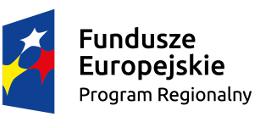 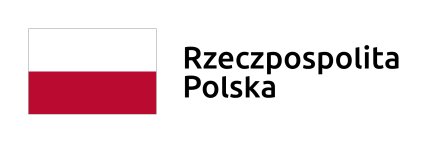 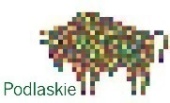 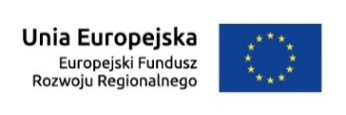 Załącznik nr 6 do SWZWYKAZ OSÓB, KTÓRE BĘDĄ UCZESTNICZYĆ W WYKONANIU ZAMÓWIENIANAZWA WYKONAWCY ..........................................................................................................Adres Wykonawcy .......................................................................................................................Oświadczam, że osoby które będą uczestniczyć w wykonaniu zamówienia, posiadają wymagane uprawnienia.   .................................., dnia ....................................................................................................................podpis Wykonawcy lub osoby upoważnionejdo składania oświadczeń w imieniu (przedstawicieli) WykonawcyIMIĘ I NAZWISKOKWALIFIKACJE ZAWODOWE/ UPRAWNIENIADOŚWIADCZENIE ZAWODOWE / WYKSZTAŁCENIEFUNKCJA PRZY REALIZACJI ZAMÓWIENIAPODSTAWA DYSPONOWANIA